				                                Bobbi’s Hallmark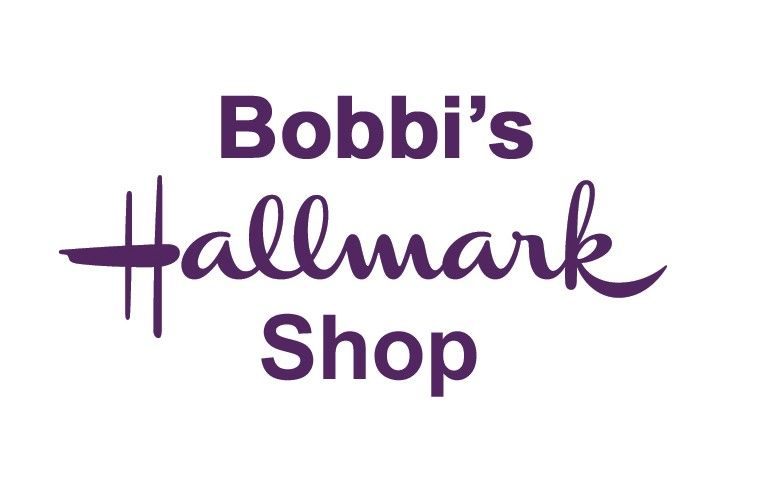 8200 Stockdale HwyBakersfield, CA93311               Application FormName:Address:Phone:Email:Availability:Part Time 				Full TimePast Work Experience:1.2.3.